Сценарий образовательной деятельности по лепке «Красавица махаон»Задачи:- закрепить знания о строении тела бабочки;- развивать слуховое и зрительное внимание, мелкую моторику;- воспитывать аккуратность в работе с пластилином, желание доводить начатое дело до конца.Оборудование: пластилин, доски для лепки, стеки, салфетки, образец работы, магнитофон, диск с музыкальным сопровождением, картинки с изображением бабочек, игрушки бабочки.Ход образовательной деятельности:- Ребята, отгадайте загадку.Над лужком порхает,
Все красавицу знают!
У неё крылья расписные,
Танцы заводные.
Только очень беззащитна,
Не спеши ее пугать,
Слабых надо защищать. Кто же это? (Бабочка).- Дети, послушайте удивительную историю. Жила – была бабочка. Летала она по полям, по лугам, перелетая с цветка на цветок. И вдруг бабочка заскучала. Как вы думаете, почему?(предположительные ответы детей)- Да, одной на свете трудно прожить. Поэтому с каждым годом бабочек становилось всё меньше и меньше. У этой бабочки красивое название -  махаон. Чтобы не исчезли с лица Земли махаоны – их занесли в Красную книгу. Как вы понимаете слова: «Занесена в Красную книгу»? (Ответы детей). - Дети, а что мы можем сделать, чтобы махаоны по-прежнему радовали наш взгляд? (ответы детей). - Дети, предлагаю вылепить из пластилина бабочку махаон, но это будет не совсем привычная нам лепка из пластилина: мы скатаем маленькие шарики, а потом приложим их близко друг к другу на основе. Сейчас я вам раздам заготовки для наших бабочек. Возьмем пластилин желтого цвета, скатаем шарик. Приклеиваем желтые шарики на верхние крылышки бабочки. Вы молодцы, устали, наверное, давайте сделаем пальчиковую гимнастикуПальчиковая гимнастика «Бабочка»Маленькая гусеница по листу ползётЛистики на веточке целый день грызёт.Наконец наелась, кокон вдруг свила,В нем как маленькая куколка зиму проспала,А весной той куколке надоело спать,Превратилась в бабочку, чтоб везде летать.Дети продолжают выполнять работу.Физкультминутка во время продуктивной деятельности (дети встают из-за столов и выполняют движения по тексту).Утром бабочка проснулась,Потянулась, улыбнулась.Раз – росой умылась,Два – изящно покружилась.Три – нагнулась и присела.На четыре – полетела.- Молодцы, ребята! Садитесь, продолжайте свою работу. (Дети выполняют работу).- А теперь посмотрите на своих бабочек – подружек. Красивые они получились? А давайте их оживим. Дунем на бабочек. Полетели бабочки на цветочную поляну! (дети рассаживают бабочек на макете поляны, звучит музыка) 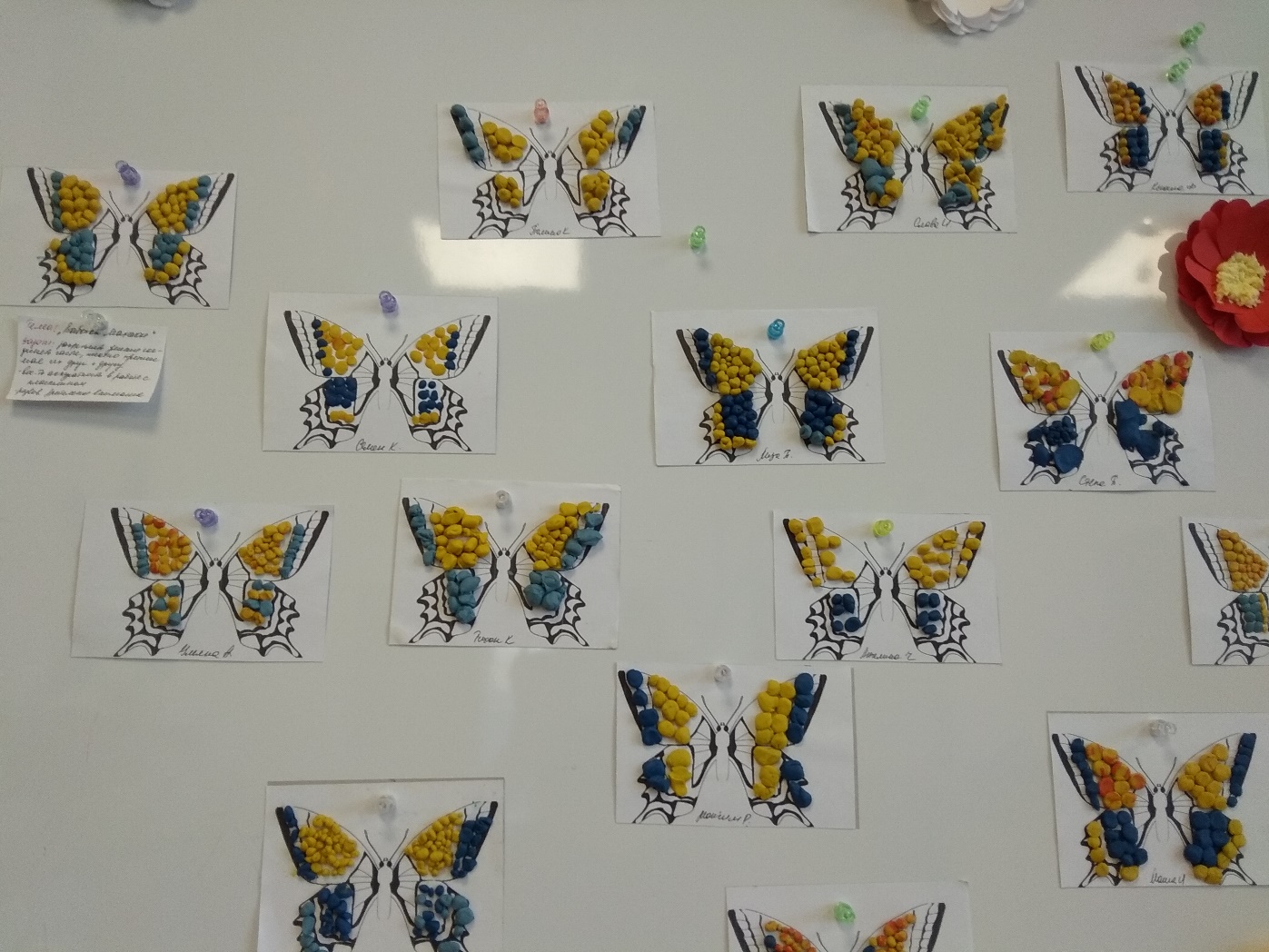 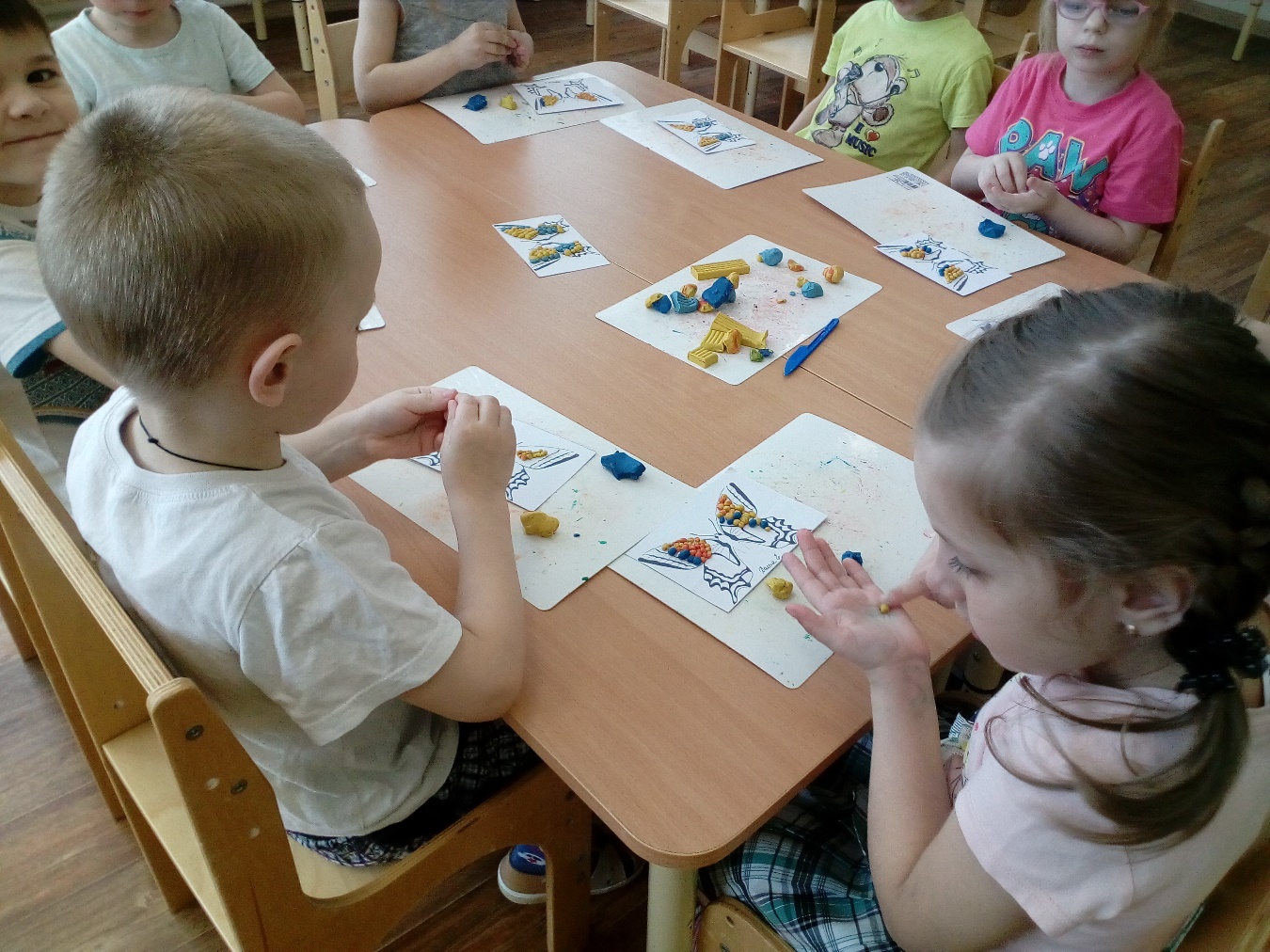 